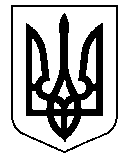 ВИКОНАВЧИЙ КОМІТЕТПОПІВСЬКА СІЛЬСЬКА РАДАКОНОТОПСЬКОГО РАЙОНУ СУМСЬКОЇ ОБЛАСТІРІШЕННЯ №5612.05.2021                                                                                            с. ПопівкаПро оголошення конкурсу настворення офіційної символікиПопівської сільської радиКонотопського району СумськоїобластіЗ метою збереження історичної та культурної спадщини населених пунктів Попівської сільської ради, формування позитивного іміджу громади в Україні, керуючись статтею 22 Закону України «Про місцеве самоврядування в Україні», виконавчий комітет вирішив:	1. Оголосити конкурс на створення офіційної символіки Попівської сільської ради Конотопського району Сумської області.	2. Затвердити Положення про проведення конкурсу на створення офіційної символіки  Попівської сільської ради Конотопського району Сумської області (додаток 1).	3. Затвердити склад конкурсної комісії по визначенню переможців конкурсу на створення офіційної символіки  Попівської сільської ради Конотопського району Сумської області (додаток 2).	4. Ужити заходів щодо оприлюднення інформації про конкурс на створення офіційної символіки  Попівської сільської ради Конотопського району Сумської області на офіційному сайті Попівської сільської ради та в засобах масової інформації.5. Контроль за виконанням цього рішення покласти на заступника сільського голови Шерудило Т.М.Сільський голова                                                              Анатолій БОЯРЧУКСвітлана ПанченкоНадіслано: до протоколу – 1, членам конкурсної комісії - 12, старостам сіл -15                                                                             Додаток 1			         до рішення виконавчого комітету                                         від 12.05.2021 №56ПОЛОЖЕННЯ
про проведення конкурсу на створення офіційної символіки 
Попівської сільської ради Конотопського району Сумської області  І. Загальні положення1.1. Положення про проведення конкурсу  на створення офіційної символіки Попівської сільської ради Конотопського району Сумської області (далі – Положення) визначає порядок, строки та умови проведення конкурсу на створення офіційної символіки Попівської  сільської ради Конотопського району Сумської області, вимоги до його учасників, вимоги до конкурсних робіт  тощо.1.2. Офіційна символіка Попівської сільської ради повинна мати об’єднуючий характер, сприйматися  усією громадою, а не тільки жителями одного села. 1.3. Герб, прапор, гімн мають поєднуватися одне з одним і створювати цілісний образ територіальної громади. 	1.4. Ініціатором конкурсу на створення офіційної символіки Попівської сільської ради Конотопського району Сумської області (далі – Конкурс) є Попівська сільська рада.ІІ. Мета і завдання Конкурсу2.1. Конкурс проводиться з метою створення офіційної символіки Попівської сільської ради, що сприятиме  формуванню позитивного іміджу громади в Україні та за кордоном, поширенню позитивних знань про її історико-культурну спадщину та економіко-інвестиційний потенціал,  використовуватиметься в рекламних, промоційних та інших заходах.2.2. Завдання Конкурсу:2.2.1.Залучення максимальної кількості учасників до розробки  офіційної символіки Попівської сільської ради.2.2.2. Поширення інформації про Попівську сільську раду.2.2.3. Розроблення та створення унікального герба, прапора, гімну громади.2.3. Офіційна символіка Попівської сільської ради може використовуватися:2.3.1. На інформаційно-рекламній продукції  про Попівську сільську раду.2.3.2. На сувенірній продукції про Попівську сільську раду.2.3.3. На дороговказах та інших предметах об’єктів туристичної інфраструктури.2.3.4. Під час проведення культурно-масових заходів  на місцевому, національному та міжнародному рівнях.2.3.5. На привітальних листах, нагородних листах, документах, угодах. ІІІ. Порядок роботи конкурсної комісії3.1. Для організації та проведення Конкурсу, а також оголошення його результатів утворюється та затверджується персональний та кількісний склад комісії по визначенню переможців (далі - Комісія).3.2. Головними завданнями Комісії є:3.2.1. Забезпечення проведення Конкурсу.3.2.2. Визначення переможця Конкурсу та забезпечення висвітлення підсумків на офіційному сайті Попівської сільської ради та в засобах масової інформації.3.3.  Основною формою роботи Комісії є засідання.3.4. Рішення Комісії приймається більшістю від присутніх членів шляхом відкритого голосування. У разі рівного розподілу голосів, головуючий має право вирішального голосу.3.4. Члени Комісії:3.4.1. Беруть участь в обговоренні, розгляді та співставленні конкурсних пропозицій і приймають рішення про визначення переможця (переможців) Конкурсу.3.4.2. Зобов'язані дотримуватися норм законодавства, об'єктивно та неупереджено розглядати конкурсні пропозиції.3.4.3. Залишають за собою право на співробітництво з учасниками, які розробили перспективні ескізи, щодо надання, в разі необхідності додаткової пояснювальної інформації.3.4.4.  Мають право залучати до роботи експертів відповідного профілю.ІV. Умови проведення Конкурсу4.1. У конкурсі можуть брати участь фізичні та юридичні особи.4.2. Участь у Конкурсі безкоштовна.4.3. Кожен учасник може подати необмежену кількість робіт.4.4. Комісія розміщує оголошення про початок Конкурсу, Положення про Конкурс  у засобах масової інформації  та офіційному сайті Попівської сільської ради.4.5.  Для участі у Конкурсі подається заявка, письмова згода на збір та обробку персональних даних (відповідно до чинного законодавства) встановленого зразка  (додаток до Положення) та конкурсні роботи, вимоги до яких визначені у розділі V Положення.4.6. Конкурсні роботи з позначкою «Конкурс на створення офіційної символіки» надсилаються або подаються на розгляд у друкованому  вигляді на адресу: 41607, м. Конотоп, вул. М.Сусло,21а, у електронному вигляді - на електронну адресу: kz_ckds_popivka@ukr.net. 4.7. Термін подання конкурсних робіт на участь у Конкурсі                       до 01.06.2021 року.4.8. Конкурсні роботи, що надійдуть несвоєчасно, не відповідатимуть умовам Конкурсу до участі у Конкурсі не допускаються.4.9. Конкурс проводиться в наступні етапи та строки:І етап – подача заявок на участь у конкурсі та конкурсних робіт: з 13.05.2021 року по 10.06.2021 року;ІІ етап – перевірка конкурсних робіт на відповідність заявленим вимогам до 30.06.2021 та обрання переможців;ІІІ етап – затвердження Попівською сільською радою офіційної символіки на пленарному засіданні Попівської сільської ради. 4.10. Конкурсна комісія залишає за собою право змінити строки проведення конкурсу, а також скасувати конкурс у разі відсутності конкурсних робіт, що відповідають вимогам розділу V Положення.4.11. Конкурсні роботи, подані на Конкурс, не повертаються.4.12. Факт участі у Конкурсі означає ознайомлення та повну згоду учасників з Положенням про Конкурс.V. Вимоги до конкурсних робіт5.1. Ескіз герба має відповідати наступним  вимогам:5.1.1. Обов'язковим є дотримання правила геральдичної колористики.5.1.2. Гербовий малюнок має відповідати вимогам геральдичної композиції,  бути двомірним, без півтіней і перспективних зображень.5.1.3. До гербового малюнку не дозволяється вносити зображення Державного герба України, використання символів і атрибутів іноземних держав.5.1.4.  Ескіз герба повинен відображати характерні особливості населених пунктів, які належать до Попівської сільської ради.5.1.5. Зображення проєкту герба подається в кольоровому варіанті, формату А-3 (допускаються різні техніки виконання, в тому числі і комп’ютерна графіка).                                    5.2. Ескіз прапора має відповідати наступним  вимогам:5.2.1. Прапор має квадратну форму. 5.2.2. На ескізі прапора має бути розміщений герб або його елементи, інші символи. 5.2.3. Зображення проєкту ескізу прапора  подається в кольоровому варіанті, формату А-3 (допускаються різні техніки виконання, в тому числі і комп’ютерна графіка).                                    5.3. Вимоги до тексту та музики гімну:5.3.1. Текст гімну має бути написаний українською мовою. Стиль і лексика тексту мають відповідати загальновизнаним етично-моральним нормам.5.3.2. Текст гімну має бути покладений на музику та поданий у вигляді нотного запису.5.3.3. Додатково учасники конкурсу можуть надати музику (фонограму) гімну або готовий музичний твір у форматі аудіо файлу з розширенням  mp3 у електронному вигляді або на електронному носії. 5.4. Конкурсні роботи мають містити письмове обґрунтування змісту заявки (текстовий опис) у паперовому та електронному вигляді.5.5. Конкурсні роботи мають супроводжуватися заявою, підписаною автором роботи, про те, що він (вона) у разі перемоги згоден на укладання договору про передачу організатору Конкурсу виключних майнових авторських та суміжних прав на проєкт. VІ. Вимоги до комплекту конкурсних робіт6.1. На конкурс зі створення ескізу герба та прапора територіальної громади   учасник подає (надсилає) наступні документи: 	- заявку на участь у конкурсі та письмову згоду на збір та обробку персональних даних (відповідно до чинного законодавства) встановленого зразка;- кольорове зображення герба територіальної громади (на аркуші паперу формату А3 або в електронному вигляді у форматі jpg, png, gif з розширенням не менше 600 dpi);- короткий опис герба із зазначенням значення зображених елементів, символів (на аркуші паперу формату А4 або в електронному вигляді у форматі doc, docx);- кольорове зображення прапора територіальної громади (на аркуші паперу формату А3 або в електронному вигляді у форматі jpg, png, gif з розширенням не менше 600 dpi);- короткий опис прапора із зазначенням значення його кольорової гамми та зображених на ньому елементів і символів (на аркуші паперу формату А4 або в електронному вигляді у форматі doc, docx). 	6.2. На конкурс з написання тексту та музики гімну територіальної громади   учасник подає (надсилає) наступні документи:- заявку на участь у конкурсі та письмову згоду на збір та обробку персональних даних (відповідно до чинного законодавства) встановленого зразка;- текст гімну (на аркуші паперу формату А4 або в електронному вигляді у       форматі doc, docx);- ноти (мелодію) гімну (на нотному аркуші);- за бажанням – аудіофайл гімну (в електронному вигляді у  форматі mp3).VІІ. Визначення переможців Конкурсу7.1. Результати роботи Комісії оформляються протоколом засідання.7.2. Інформація про результати роботи Комісії є відкритою.7.3. Комісія визначає переможця відповідно до критеріїв, зазначених у розділах V та VІ.VІІІ. Процедура нагородження переможця Конкурсу8.1. Оголошення результатів Конкурсу оприлюднюється на офіційному сайті  Попівської сільської ради.8.2.  Комісія гарантує не використовувати та не передавати третім особам ескізи символіки, які були представлені на Конкурс, але не стали переможцями без дозволу авторів ескізів.8.3. Попівська сільська рада затверджує результати Конкурсу і  офіційну символіку Попівської сільської ради  для використання.ІХ. Авторські права9.1. Переможець Конкурсу зобов'язаний укласти з Попівською сільською радою договір про передачу виключних майнових авторських та суміжних прав на офіційну  символіку.9.2. У разі, якщо переможець Конкурсу протягом 5 днів з моменту оголошення результатів Конкурсу відмовляється укласти договір про передачу виключних майнових авторських та суміжних прав на символіку, Комісія визначає переможцем наступного за кількістю голосів учасника.9.3. Попівська сільська рада не несе ніяких зобов'язань щодо будь-яких прав третьої сторони.Секретар ради                                                         Валентина МАЛІГОН                                                                        Додаток                                                                                  до п.4.5  Положення  про                                                                                                                                                                                                                                                  проведення конкурсу на                                                                             створення офіційної символіки 
                                                                            Попівської сільської ради                                                                                                                     Конотопського району Сумської                                                                               області 							      Попівському сільському голові,                                                                             голові конкурсної комісії                                                                             Анатолію БОЯРЧУКУ                                                                              ____________________________                                                                                   (прізвище, ім’я, по батькові)                                                                                         ___________________________________                                                                                                  (місце проживання)                                                                                         ___________________________________                                                                                               (контактний телефон)                                                                                         ___________________________________                                                                                                (електронна пошта)Заявкана участь у конкурсі на створення офіційної символіки  Попівської сільської ради Конотопського району Сумської області	Прошу  дозволити взяти участь у конкурсі на створення офіційної символіки  Попівської сільської ради Конотопського району Сумської області.	З умовами проведення конкурсу на створення офіційної символіки  Попівської сільської ради Конотопського району Сумської області ознайомлений та погоджуюсь.______________                  ______________                _____________      (дата)                                                 (підпис)                                  (ім’я, прізвище)Згодана збір та обробку персональних даних     Я,_______________________________________________________________«_____» __________ _______року народження, паспорт серія ______№____виданий_________________________________________________________________(для неповнолітніх – паспортні дані одного з батьків) відповідно до Закону України «Про захист персональних даних» даю згоду на збір та обробку моїх особистих персональних даних з метою забезпечення проведення конкурсу на створення офіційної символіки  Попівської сільської ради Конотопського району Сумської області.«_____»  ______________                                   __________________   Дата                                                                                              Підпис                                                                            Додаток 2			         до рішення виконавчого комітету                                         від 12.05.2021 №56Складконкурсної комісії по визначенню переможців конкурсу на створення офіційної символіки  Попівської сільської ради Конотопського району Сумської областіСекретар ради                                                         Валентина МАЛІГОНБоярчукАнатолій Васильович-Попівський сільський голова, голова комісіїШерудилоТетяна Миколаївна-заступник Попівського сільського голови, заступник голови комісіїГараєваАнна Миколаївна-головний спеціаліст відділу організаційної роботи Попівської сільської ради, секретар комісіїАкічевШаміль Муламович-науковий співробітник Конотопського міського краєзнавчого музею м. О.М.Лазаревського (за згодою)БезпалаОльга Віталіївна-начальник відділу освіти Попівської сільської ради Конотопського району Сумської областіБорошневВолодимир Олексійович-місцевий художник, краєзнавець (за згодою)Галайба Олексій Олександрович-депутат Попівської сільської ради (за згодою)ГорбенкоМикола Миколайович-депутат Попівської сільської ради (за згодою)ПанченкоСвітлана Миколаївна-директор комунального закладу «Центр культури, дозвілля та спорту» Попівської сільської ради СавелаНіна Миколаївна-депутат Попівської сільської ради (за згодою)ФільовВ’ячеслав Васильович-депутат Попівської сільської ради (за згодою)